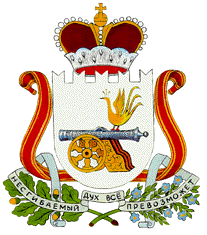 СОВЕТДЕПУТАТОВАЛЕКСАНДРОВСКОГО СЕЛЬСКОГО ПОСЕЛЕНИЯ МОНАСТЫРЩИНСКОГО РАЙОНАСМОЛЕНСКОЙ ОБЛАСТИР Е Ш Е Н И Еот  23июня  2015 года      № 18О разрешении на открытие счёта избирательнойкомиссии        муниципального        образованияАлександровского      сельского           поселенияМонастырщинского района  Смоленской области на  подготовку и проведение  выборов депутатовСовета   депутатов  Александровского  сельского поселения Монастырщинского района Смоленской области третьего  созыва В соответствии с  Инструкцией о порядке открытия и ведения счетов учета, отчетности и перечисления денежных средств, выделенных из местного бюджета избирательной комиссии муниципального образования, другим избирательным комиссиям, утвержденной  постановлением избирательной комиссии Смоленской области от 17.07.2012 года   № 66/467-5 и согласованной с Главным Управлением  Центрального банка Российской Федерации по Смоленской области,Совет депутатов Александровского сельского поселения Монастырщинского  района  Смоленской  областиРЕШИЛ:Разрешить избирательной комиссии муниципального образования Александровского сельского поселения Монастырщинского района Смоленской области открыть счёт в Отделении № 8609  Сбербанка России  г. СмоленскНастоящее решение вступает в силу с момента его подписания.Глава муниципального образованияАлександровского сельского поселенияМонастырщинского  районаСмоленской области                                                    Т.Г.Ковалева